Chairman, WG3PRELIMINARY APT COMMON PROPOSALPROPOSED REVISION OF RESOLUTION 77 TO ENHANCE THE SDN AND OTHER NETWORK SOFTWARIZATION TECHNOLOGIES STANDARDIZATION WORK IN ITU-TIntroductionOver the last eight years, SDN (Software-Defined Networking) related technologies have been witnessing many profound changes. Apart from SDN, other programming network technologies, including, but not limited to, network function virtualization (NFV), intent-based networking, network virtualization, network slicing, computing power networking, big data driven networking, are emerging and mature. The abovementioned programmable network technologies can be collectively known as network softwarization.As the significant component of digital transformation, the combination and inter-working of the network softwarization technologies are becoming more and more influential on various aspects of the ICT industry, e.g. industrial control, self-automated driving, time critical and high reliability communications, and cloud computing based services. We have reasons to envisage network softwarization as a long-term technical trend that is fundamentally reshaping the ICT industry in the decades to come.We realize that Resolution 77 has been playing a very instrumental role in the past eight years in guiding and facilitating SDN related study in ITU-T.  Some of the tasks defined by current Resolution 77 may be close to being completed, but it doesn’t mean we don’t need this resolution any more. On the contrary, with the development of the programmable network technologies, from the panorama view inside and outside ITU-T, we believe that ITU-T need extend SDN related study to network softwarization as a cluster of network technologies in this resolution after being updated and reinforced in its long-term strategies towards ICT convergence to provide constant guidance to specific work in ITU-T’s various SGs and FGs, etc. Proposal APT Member administrations propose to continue and enhance SDN and other network softwarization technologies standardization work in ITU-T. The proposed revision of WTSA-16 Resolution 77 on SDN and other network softwarization technologies is attached herewith. The main purpose is to promote TSAG and related Study Groups in ITU-T to enhance the cooperation and coordination and standardization of SDN and other network softwarization technologies, and call for TSB to provide necessary and more support in this regard.Annex:Revision of WTSA-16 Resolution 77 on SDN AnnexMODRESOLUTION 77 Enhancing the standardization work in the ITU Telecommunication Standardization Sector for software-defined networking (Dubai, 2012; Hammamet, 2016)The World Telecommunication Standardization Assembly (), consideringthat, with the development and trend towards maturity of software-defined networking (SDN) technolog, organizations are involved in  standardization,;c)	the fact that SDN profoundly chang the telecommunication and information and communication technology (ICT) industry's landscape in the decades to come, and may bring multiple benefits to the telecommunication/ICT industry;d)	the rapidly growing interest of a significant number of ITU members in the application of SDN in the telecommunication/ICT industry;)	that the orchestrator provide the important bond between a wide range of technologies that enable cloud-based network and telecommunication services, at the same time recognizing the work of other organizations such as the European Telecommunications Standards Institute (ETSI) Network Functions Virtualisation Industry Specification Group (NFV ISG), the  () and the ETSI Open-Source NFV Management and Orchestration (MANO) project (OSM);)	Resolution 139 (Rev. Busan, 2014) of the Plenipotentiary Conference, on telecommunications/ICT to bridge the digital divide and build an inclusive information society;)	Resolution 199 (Busan, 2014) of the Plenipotentiary Conference, on promoting efforts for capacity building on SDN in developing countries,notinga)	that ITU-T should play a prominent role in the development of the above-mentioned system of deployable SDN standards;b)	that a standards ecosystem should be , with ITU-T at its centre,recognizinga)	that ITU-T has unmatched advantages when it comes to requirements and architecture standards;b)	that a solid foundation is required to continue developing and enhancing SDN  requirementsarchitecture standards, so that the whole set of standards may be built through an industry-wide synergy,resolves to instruct study groups of the ITU Telecommunication Standardization Sector1	to continue and enhance collaboration and cooperation with different standards development organizations (SDOs), industry forums, and open-source software projects on SDN;2	to continue to expand and accelerate the work on SDN standardization, especially carrier SDN;	to the orchestrator layer ITU-T operation supporting system (OSS) related workinstructs the Telecommunication Standardization Advisory Groupto examine the matter, consider the input of study groups and take the necessary actions, as appropriate, with a view to deciding on the necessary SDN standardization activities in ITU-T, with the following actions: •	to continue coordination and assistance in SDN standardization across different ITU-T study groups effectively and efficiently;•	to continue collaboration with other related standards bodies and forums; •	to coordinate the work on technical issues of SDN across the study groups according to their areas of expertise;•	to define a clear strategic vision for SDN standardization and an important active role that ITU-T should play,instructs the Director of the Telecommunication Standardization Bureau1	to provide the necessary assistance with a view to expediting such efforts, in particular using any opportunity within the allocated budget to exchange opinions with the telecommunication/ICT industry, including through the chief technology officer (CTO) meetings under Resolution 68 (Rev. Hammamet, 2016) of this assembly, and in particular to promote participation of the industry in SDN standardization work in ITU-T;2	to conduct workshops, with other relevant organizations, for capacity building on SDN, so that the gap in technology adoption in developing countries may be bridged at the early stages of implementation of SDNbased networks, and to organize the annual SDN workshop with open-source solutions representation to share the progress in SDN standards and real experience in the current carrier network,invites Member States, Sector Members, Associates and academia to submit contributions for developing SDN standardization in ITU-T.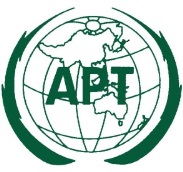 ASIA-PACIFIC TELECOMMUNITYDocument No.:The 4th Meeting of the APT Preparatory Groupfor WTSA-20 (APT WTSA20-4)APT WTSA20-4/ 
OUT-1816-20 November 2020, Virtual Meeting19 November 2020Abstract:Based on the consideration of the rapid development of SDN and other programming network technologies, Resolution 77 is proposed to revise to further enhance the relevant standardization work. The main modifications include expanding the scope from SDN to network softwarization technologies, updating the future actions of ITU-T, and other editorial changes.